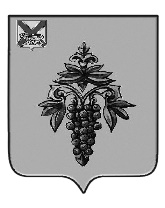 УПРАВЛЕНИЕ ОБРАЗОВАНИЯАДМИНИСТРАЦИИ ЧУГУЕВСКОГО МУНИЦИПАЛЬНОГО ОКРУГАПРИМОРСКОГО КРАЯП Р И К А З20.02.2023 г.                                    с. Чугуевка                                         №   36-А О проведении всероссийских проверочных работ в общеобразовательных организациях в 2023 году            Во исполнение приказа Федеральной службы по надзору в сфере образования и науки от 23.12.2022 № 1282 "О проведении Федеральной службой по надзору в сфере образования и науки мониторинга качества подготовки обучающихся общеобразовательных организаций в форме всероссийских проверочных работ в 2023 году» ПРИКАЗЫВАЮ:1. Провести Всероссийские проверочные работы (далее – ВПР) в общеобразовательных организациях, реализующих программы начального общего, основного общего и среднего общего образования в соответствии с планом-графиком проведения ВПР (приложение 1). 2.   В рамках подготовки к проведению ВПР руководителям  общеобразовательных организаций:2.1. назначить школьных координаторов – специалистов, ответственных за проведение ВПР в общеобразовательной организации, организаторов в аудиториях и технического специалиста. Списки школьных координаторов предоставить муниципальному координатору (Ткачева Т.Т.) в срок до 06  марта 2023 года;2.2. обеспечить организационно-методическое и технологическое сопровождение проведения ВПР в общеобразовательной организации;2.3.   обеспечить проведение подготовительных мероприятий для включения общеобразовательной организации в списки участников ВПР, в том числе, авторизацию в ФИС ОКО (https://lk-fisoko.obrnadzor.gov.ru), получение логинов и паролей доступа в личные кабинеты общеобразовательных организаций, заполнение опросного листа ОО -  участника ВПР, получение инструктивных материалов;2.4. организовать  проведение  ВПР  в общеобразовательной организации  в соответствии с «Порядком проведения ВПР 2023»  (приложение 2);2.5.провести разъяснительную работу с педагогами общеобразовательных организаций и родительской общественностью по формированию позитивного отношения к вопросам обеспечения объективности результатов ВПР;2.6. при проведении ВПР обеспечить соблюдение Рекомендаций по организации работы общеобразовательных организаций в условиях сохранения рисков распространения COVID-19;2.7. внести необходимые изменения в расписание занятий общеобразовательной организации в дни проведения ВПР;2.8. организовать присутствие общественных наблюдателей из числа родительской общественности, методистов и специалистов управления образования (приложение 3).3. И.о. заведующего методическим отделом МКУ «ЦООУ»                           (Бурда С.С.):3.1.  сформировать комиссии по учебным предметам для выборочной перепроверки ВПР;3.2. обеспечить проведение муниципальной перепроверки ВПР-2023 по русскому языку и математике в ОО, в которых в 2021-2022 годах были выявлены признаки необъективности проведения проверочных работ;3.3. провести  анализ результатов ВПР с целью выявления проблемных областей в разрезе учебных предметов и организации дальнейшей методической работы по их устранению.4. Контроль за исполнением настоящего приказа оставляю за собой.Заместитель главы администрации – начальник управления образования       ==подпись==                       В.С. ОлегПриложение 1 к приказу управления образования администрации Чугуевского муниципального округаот 20.02.2023 г. №36-АПлан-график проведения всероссийских проверочных работ в 2023 году График формирования организационных и информационных ресурсов для проведения всероссийских проверочных работГрафик проведения ВПР с контролем объективности результатов в 4-6 классах (в штатном режиме)График проведения ВПР в 4–8 классах (в штатном режиме)График проведения ВПР в 5-8 классах (в компьютерной форме)График проведения ВПР в традиционной форме в 6 - 8 классах по предметам на основе случайного выбораГрафик проведения единой проверочной работы по социально-гуманитарным предметам (работа включает задания по предметам «География», «История», «Обществознание») с контролем объективности результатов в 11 классах (в режиме апробации)График проведения ВПР в 10 - 11 классах (в режиме апробации)Приложение 2 к приказу управления образования администрации Чугуевского муниципального округаот 20.02.2023 г. №36-АПорядок проведения всероссийских проверочных работв Чугуевском муниципальном округе в 2023 году1. Общие положения 1.1. Порядок проведения всероссийских проверочных работ в 2023 году разработан в соответствии с приказом Рособрнадзора от 23.12.2022 № 1282 «О проведении Федеральной службой по надзору в сфере образования и науки мониторинга качества подготовки обучающихся общеобразовательных организаций в форме всероссийских проверочных работ в 2023 году» (далее – приказ Рособрнадзора № 1282). 1.2. Порядок определяет порядок организации, проведения и проверки ВПР в образовательных организациях, реализующих образовательные программы начального общего, основного общего, среднего общего образования, функции и взаимодействие лиц, задействованных на разных этапах организации и проведения ВПР муниципального уровня и уровня образовательной организации. 1.3. ВПР проводятся в целях: 1.3.1. обеспечения единства образовательного пространства в Российской Федерации и поддержки реализации федеральных государственных образовательных стандартов начального общего, основного общего и среднего общего образования посредством предоставления образовательным организациям, реализующим образовательные программы начального общего, основного общего, среднего общего образования, реализующим образовательные программы среднего общего образования единых проверочных материалов, а также критериев оценивания учебных достижений; 1.3.2. осуществления мониторинга системы образования, в том числе мониторинга уровня подготовки обучающихся в соответствии с федеральными государственными образовательными стандартами (далее ФГОС); 1.3.3. совершенствования преподавания учебных предметов и повышения качества образования в образовательных организациях; 1.4. ВПР в общеобразовательных организациях Чугуевского муниципального округа проводятся с использованием федеральной информационной системы оценки качества образования (далее - ФИС ОКО). 1.5. В рамках проведения ВПР с помощью ФИС ОКО осуществляется информационный обмен и сбор данных. Информационный обмен включает в себя: - сбор необходимых сведений об образовательной организации для проведения ВПР; - публикацию инструктивных и методических материалов по проведению ВПР; - предоставление каждой образовательной организации комплектов заданий для проведения ВПР, а также ответов и критериев оценивания выполнения заданий ВПР; - предоставление образовательной организации форм для сбора результатов ВПР; - направление образовательной организацией сведений о результатах ВПР по каждому классу по каждому учебному предмету в виде заполненных форм в ФИС ОКО; - предоставление образовательной организацией результатов по итогам проведения ВПР; - форум технической поддержки ВПР. 2. Полномочия по организации и проведению ВПР 2.1. Управление образования Чугуевского муниципального округа обеспечивает проведение ВПР на территории муниципального образования: - назначает муниципального координатора апробации и проведения ВПР в общеобразовательных организациях округа; - разрабатывает и издаёт организационные документы по обеспечению объективности проведения ВПР и оценивания работ; - разрабатывает и издает рекомендации для образовательных организаций по обеспечению объективности проведения оценочных процедур; - формирует состав независимых (общественных) наблюдателей для осуществления наблюдения за процедурой проведения ВПР из числа лиц, не являющихся работниками ОО, в котором проводятся ВПР, и (или) родителями (законными представителями) участников ВПР; - обеспечивает присутствие независимых (общественных) наблюдателей в местах проведения ВПР с соблюдением рекомендаций Роспотребнадзора от 12.05.2020 N 02/9060-2020-24 по организации работы образовательных организаций; - принимает участие в информировании участников образовательного процесса и общественности о ходе подготовки и проведения ВПР;                                                               - обеспечивает присутствие в общеобразовательных организациях представителя МОУО во время проведения ВПР с целью соблюдения объективности результатов ВПР; - создаёт условия и обеспечивает соблюдение процедуры проведения ВПР; - обеспечивает соблюдение информационной безопасности и сохранение конфиденциальности информации при подготовке и проведении ВПР в пределах своей компетенции;- формирует муниципальную экспертную комиссию по проверке работ участников ВПР по каждому учебному предмету для проверки работ обучающихся из образовательных организаций, в которых по итогам ВПР в предыдущем учебном году выявлены признаки необъективности оценивания (далее – муниципальные эксперты); - организует работу муниципальных экспертов. Перепроверка работ участников ВПР осуществляется в течение семи рабочих дней со дня их поступления в соответствующую комиссию.2.2. Муниципальный координатор осуществляет нормативно-правовое обеспечение ВПР; обеспечивает информирование участников образовательных отношений и общественности о проведении ВПР; осуществляет контроль за соблюдением сроков и установленного порядка проведения ВПР; обеспечивает соблюдение информационной безопасности при организации и проведении ВПР в пределах своей компетенции. 2.3. Образовательные организации при организации и проведении ВПР издают приказ о проведении ВПР в образовательной организации; создают необходимые организационные, технические условия для проведения ВПР и обеспечивают соблюдение установленного порядка и сроков проведения ВПР; назначают координаторов в ОО;  назначают организаторов в помещениях проведения ВПР из числа педагогических работников; формируют экспертную комиссию по проверке работ участников ВПР по каждому учебному предмету (далее – эксперты); обеспечивают объективность процедуры проведения и проверки ВПР. 3. Проведение всероссийских проверочных работ (далее соответственно – ВПР, проверочные работы) в 4-8, 10-11 классах. 3.1. ВПР проводятся в любой день периода, указанного в графике проведения Федеральной службой по надзору в сфере образования и науки мониторинга качества подготовки обучающихся общеобразовательных организаций в форме ВПР в 2023 году, утвержденного приказом Рособрнадзора № 1282 (далее – график проведения ВПР). Даты проведения ВПР определяются образовательной организацией (далее – ОО) самостоятельно. Участниками ВПР в 4–8 классах по каждому учебному предмету являются все обучающиеся соответствующих классов всех ОО Российской Федерации, реализующих образовательные программы начального общего, основного общего, среднего общего образования. Обучающиеся 10-11 классов принимают участие в ВПР по решению ОО. ОИВ может принять решение об участии в ВПР обучающихся 10-11 классов отдельных ОО. ВПР в 11 классах проводятся по тем предметам, которые не выбраны для сдачи в форме единого государственного экзамена (далее – ЕГЭ). В случае принятия ОО такого решения в ВПР по конкретному учебному предмету принимают участие все обучающиеся этой ОО, не планирующие проходить государственную итоговую аттестацию в форме ЕГЭ по данному учебному предмету. Обучающиеся 11 классов, планирующие сдавать ЕГЭ по конкретному учебному предмету, принимают участие в ВПР по данному предмету по своему выбору.  3.2.  ВПР: - в 4 классе по предметам: «Русский язык», «Математика», «Окружающий мир» принимают участие все обучающиеся параллели; - в 5 классе по предметам:  «Русский язык», «Математика», «История», «Биология» принимают участие все обучающиеся параллели; - в 6 классе по предметам: «Русский язык», «Математика» принимают участие все обучающиеся параллели; по предметам «История», «Биология», «География», «Обществознание» ВПР проводятся для каждого класса по двум предметам на основе случайного выбора; - в 4–6 классах проводятся ВПР с контролем объективности результатов по предметам «Русский язык», «Математика» (формируемая выборка ОО и участников, включённых в выборку, определяется федеральным организатором). ВПР с контролем объективности результатов обязательно проводятся в присутствии независимых наблюдателей в аудитории, проверяются работы независимыми экспертами. - В 7 классе по предметам: «Русский язык», «Математика, «Иностранный язык» («Английский язык») принимают участие все обучающиеся параллели; по предметам «История», «Биология», «География», «Обществознание», «Физика» ВПР проводятся для каждого класса по двум предметам на основе случайного выбора. По иностранному языку обучающиеся выполняют проверочную работу по основному/первому изучаемому языку  в компьютерной форме в специально оборудованной для этого аудитории в объеме, соответствующем техническим возможностям ОО. Для выполнения работы в ФИС ОКО в разделе «ВПР» размещается специальное программное обеспечение (далее - ПО). ПО и демонстрационные варианты размещаются в личном кабинете в ФИС ОКО в разделе «ВПР» в соответствии с Планом-графиком проведения ВПР. В классах с углубленным изучением предмета (-ов) «Математика», и/или «Физика» ВПР по данным предметам проводятся на углубленном уровне. В 8 классе по предметам: «Русский язык», «Математика» принимают участие все обучающиеся параллели; по предметам «История», «Биология», «География», «Обществознание», «Физика», «Химия» ВПР проводятся для каждого класса по двум предметам на основе случайного выбора. В классах с углубленным изучением предметов «Математики» и/или «Физика» ВПР по данным предметам проводятся на углубленном уровне. Для проведения ВПР по двум предметам на основе случайного выбора предметы распределяются по одному из каждой предметной области:общественно-научные предметы – «История», «Обществознание», «География»; естественно-научные предметы – «Физика», «Химия», «Биология». В 6 классах для равного количества предметов для распределения предмет «География» переносится в естественно-научную предметную область. Таким образом, в 6 классах общественно-научные предметы – «История», «Обществознание»; естественно-научные предметы – «Биология», «География». В 7 классах общественно-научные предметы – «История», «Обществознание», «География»; естественно-научные предметы – «Биология», «Физика».В 8 классах общественно-научные предметы – «История», «Обществознание», «География»; естественно-научные предметы – «Физика», «Химия», «Биология». 3.3. ВПР проводятся в режиме апробации в 10 и 11 классах по предмету «География». По учебному плану ОО изучение предмета «География» может заканчиваться в 10 или 11 классе. В проверочной работе по предмету «География» в 10 классе принимают участие обучающиеся, у которых по учебному плану изучение предмета «География» заканчивается в 10 классе. В 11 классе по предметам: «Физика», «Химия», «Биология», «История», «Иностранный язык» («Английский язык», «Немецкий язык», «Французский язык»). По иностранному языку обучающиеся выполняют проверочную работу по основному/первому изучаемому языку в компьютерной форме в специально оборудованной для этого аудитории в объеме, соответствующем техническим возможностям ОО. Для выполнения работы в ФИС ОКО в разделе «ВПР» размещается специальное ПО. ПО и демонстрационные варианты размещаются в личном кабинете в ФИС ОКО в разделе «ВПР» в соответствии с Планом-графиком. В 11 классе проводится единая проверочная работа по социально-гуманитарным предметам с контролем объективности результатов (формируемая выборка ОО и участников, включённых в выборку, определяется федеральным организатором). Единая проверочная работа по социально-гуманитарным предметам с контролем объективности результатов обязательно проводится в компьютерной форме в присутствии независимых наблюдателей в аудитории, проверяются работы независимыми экспертами. В единую проверочную работу входят задания по предметам: «География», «История», «Обществознание». 3.4. При проведении ВПР ОО предоставляется альтернативная возможность выполнения участниками работ в компьютерной форме: в 5 классах по предметам «История», «Биология»; в 6, 7, 8 классах по предметам «История», «Биология», «География», «Обществознание». Для проведения ВПР в 5–8 классах по предметам «История», «Биология», «География», «Обществознание» в каждой параллели по каждому предмету выбирается только одна форма проведения (для всей параллели по выбранному предмету) – традиционная или компьютерная. Каждому участнику выдается один и тот же код на все работы (в 4–8, 10 классах – пятизначный код, в 11 классе – четырехзначный код). Инструктивные материалы, разработанные в соответствии с настоящим Порядком для региональных и/или муниципальных координаторов, организаторов ВПР в ОО, организаторов в аудитории, экспертов по проверке работ, предоставляются федеральным организатором в соответствии с Планом-графиком проведения ВПР в 2023 году (далее – План-график проведения ВПР). В инструктивных материалах описывается последовательность действий, привлеченных к проведению ВПР, лиц. Время выполнения работ и формат печати вариантов ВПР представлены в приложении к настоящему Порядку. 4. Проведение ВПР в компьютерной форме в 5–8 классах 4.1. В 5 классах по предметам «История», «Биология»; в 6–8 классах по предметам «История», «Биология», «География», «Обществознание». 4.2. Решение о проведении проверочных работ в компьютерной форме ОО принимает самостоятельно. В случае принятия решения о проведении проверочных работ в компьютерной форме эксперты для проверки заданий получат доступ к системе электронной проверки заданий «Эксперт». В ОО с большим количеством участников возможно проведение ВПР в компьютерной форме в несколько сессий в рамках выбранной даты или в течение нескольких дней (не более пяти дней) периода проведения ВПР в компьютерной форме, установленного графиком проведения ВПР. Федеральный организатор обеспечивает ОО реквизитами доступа участников для выполнения проверочных работ в компьютерной форме и экспертов для проверки заданий. Реквизиты доступа публикуются в личных кабинетах ОО в Федеральной информационной системе оценки качества образования (далее – ФИС ОКО). Технические требования к компьютерам (при выборе компьютерной формы проведения) под управлением операционной системы семейства WIndows или Linux для платформ x86, x64. Процессор: Минимальная конфигурация: одноядерный, минимальная частота 3,0 ГГц. Рекомендуемая конфигурация: двухъядерный, минимальная частота 2 ГГц. Оперативная память: минимальный объем от 2 Гбайт, рекомендуемый объем от 4 Гбайт. Свободное дисковое пространство: от 10 Гб. Прочее оборудование: Манипулятор «мышь». Клавиатура. Видеокарта и монитор: разрешение не менее 1024 по горизонтали, не менее 768 по вертикали. Дополнительное ПО: Яндекс. Браузер. Требуется подключение к сети Интернет. Технический специалист в присутствии ответственного организатора проводит проверку доступа к сети Интернет на каждом рабочем месте. 4.3. Для проведения ВПР в компьютерной форме в параллели 5 классов предоставляется следующая информация: - количество классов в параллели; - дата проведения ВПР по каждому предмету (не более пяти дней). 4.4. Для проведения ВПР в компьютерной форме в параллелях 6 ,7, 8 классов по двум предметам на основе случайного выбора и распределения предметов по классам предоставляется следующая информация: - количество классов в каждой параллели; - дата проведения ВПР по каждому из двух предметов на основе случайного выбора (не более пяти дней). Форма сбора результатов не заполняется. Заполняется электронный протокол, в котором указывается связь логина участника, полученного для входа в систему для выполнения работы, с пятизначным кодом участника. Результаты будут сформированы после проверки работ участников экспертами в системе электронной проверки заданий «Эксперт» в соответствии с Планом-графиком проведения ВПР. 5. Муниципальный координатор: 5.1. Осуществляет мониторинг формирования заявки от ОО на участие в ВПР, корректирует, взаимодействуя региональным  координатором и ОО. 5.2. Осуществляет мониторинг заполнения ОО расписания проведения ВПР в традиционной и в компьютерной формах. 5.3. Информирует ответственных организаторов ОО о необходимости ознакомления с инструктивными материалами для проведения ВПР, контролирует проведение ВПР в ОО. 5.4. Осуществляет мониторинг загрузки ОО электронных форм сбора результатов ВПР. 5.5. В случае проведения ВПР в компьютерной форме осуществляет мониторинг хода проверки экспертами заданий проверочных работ участников в ОО и заполнения электронных протоколов. 6. Ответственный организатор ОО: 6.1. Формирует заявку на участие в ВПР в личном кабинете ФИС ОКО. 6.2. Формирует расписание ВПР в традиционной и компьютерной форме в 4–8 и в     10-11 классах. 6.3. Заполняет форму сбора информации о количестве экспертов по проверке заданий проверочных работ в компьютерной форме: в 5–8 классах по предметам «История», «Биология», «География», «Обществознание»; в 11 классах по единой проверочной работе по социально-гуманитарным предметам в рамках выборочного проведения с контролем объективности результатов. 6.4. Соблюдая конфиденциальность, скачивает архив с материалами для проведения ВПР – файлы для участников ВПР – в личном кабинете в ФИС ОКО https://spo-fisoko.obrnadzor.gov.ru/ в разделе «ВПР». Архив размещается в ФИС ОКО в соответствии с Планом-графиком проведения ВПР. Рекомендуется скачать архив заранее, до дня проведения работы. Для каждой ОО варианты сгенерированы индивидуально на основе банка оценочных средств ВПР с использованием ФИС ОКО. Критерии оценивания ответов и форма сбора результатов размещаются в ФИС ОКО в соответствии с Планом-графиком проведения ВПР. Для 6–8 классов информация о распределении конкретных предметов на основе случайного выбора по конкретным классам будет предоставляться ОО не ранее чем за семь дней до дня проведения в личном кабинете ФИС ОКО в соответствии с расписанием, полученным от ОО, согласно Плану-графику проведения ВПР. Распределение предметов на основе случайного выбора осуществляет федеральный организатор. 6.5. Скачивает в личном кабинете в ФИС ОКО в разделе «ВПР» бумажный протокол для внесения информации по классам ОО и их наименованиям и список кодов участников работы. Файл с кодами для выдачи участникам представляет собой таблицу с напечатанными кодами, которые выдаются участникам перед началом работы. Варианты ВПР печатаются на всех участников с соблюдением условий конфиденциальности. Бумажные протоколы и коды участников печатаются в необходимом количестве. Таблица с кодами участников разрезается на отдельные коды для выдачи каждому участнику. Организует выполнение работы участниками. Каждому участнику выдается один и тот же код на все работы (произвольно из имеющихся). Каждый участник переписывает код в специально отведенное поле на каждой странице работы. В процессе проведения работы заполняется бумажный протокол, в котором фиксируется соответствие кода и ФИО участника. 6.6. По окончании проведения работы собирает все комплекты с ответами участников. 6.7. Организует проверку ответов участников экспертами с помощью критериев оценивания (период проверки работ указан в Плане-графике проведения ВПР). 6.8.  Заполняет электронную форму сбора результатов (при необходимости с помощью технического специалиста): вносит код, номер варианта работы и баллы за задания каждого из участников. При проведении проверочных работ в компьютерной форме заполняет электронный протокол: указывает соответствие логинов и кодов участников, вносит контекстную информацию (пол, класс). В электронной форме сбора результатов и в электронном протоколе передаются только коды участников (логины), ФИО не указывается. Соответствие ФИО и кода остается в ОО в виде бумажного протокола. 6.9.  Загружает электронную форму сбора результатов и электронный протокол в ФИС ОКО в разделе «ВПР» (период загрузки форм указан в Плане-графике проведения ВПР). 6.10. Для проведения в параллелях 5–8 классов ВПР в компьютерной форме предоставляет необходимую информацию, обеспечивает логинами и паролями участников и экспертов, организует проведение ВПР в компьютерной форме и работу экспертов по проверке заданий. 7. Организатор в аудитории 7.1.  В традиционной форме: 7.1.1.  Получает от ответственного организатора коды и варианты (первый и второй) проверочных работ, выдает каждому участнику. 7.1.2.  Проводит инструктаж (5 мин) (текст размещен в инструктивных материалах). 7.1.3.  Проверяет, чтобы каждый участник переписал выданный ему код в специально отведенное поле в верхней правой части каждого листа с заданиями. 7.1.4. В процессе проведения работы заполняет бумажный протокол, в котором фиксирует код участника в таблице рядом с ФИО участника. 7.1.5. По окончании проведения работы собирает все комплекты с ответами участников и передает ответственному организатору. 7.2.  В компьютерной форме: 7.2.1.  Перед началом проведения ВПР проверяет подключение компьютеров к сети Интернет (с помощью технического специалиста), открывает на каждом компьютере страницу для входа https://edutest.obrnadzor.gov.ru/login. 7.2.2. Рассаживает участников за рабочие места и раздает логины и пароли для проведения проверочной работы. Помогает участникам, у которых вызвало затруднение введение логина и пароля. 7.2.3.  Проводит инструктаж (5 мин) (текст размещен в инструктивных материалах). 7.2.4. В процессе проведения работы заполняет бумажный протокол, в котором фиксирует код участника в таблице рядом с логином участника. 7.2.5. Через каждые 10 минут проведения проверочной работы проводит рекомендуемый комплекс упражнений гимнастики для глаз (в течение 5 минут) (комплекс упражнений заранее скачать в личном кабинете в ФИС ОКО (https://spo-fisoko.obrnadzor.gov.ru). 7.2.6.  По окончании проверочной работы проверяет, что каждый участник корректно завершил работу и нажал кнопку «Завершить», фиксирует это в бумажном протоколе. 8. Эксперт Список экспертов по проверке работ формирует ОО из числа педагогических работников, работающих в общеобразовательной организации и обладающих навыками оценки образовательных достижений обучающихся. 8.1.  Оценивает работы в соответствии с полученными критериями оценивания. 8.2.  Вписывает баллы за каждое задание в специальное квадратное поле с пунктирной границей слева от соответствующего задания: - если участник не приступал к выполнению заданий, то в квадратное поле с пунктирной границей слева от соответствующего задания вносится «Х» (решение и ответ отсутствуют). - если какие-либо задания не могли быть выполнены целым классом по причинам, связанным с отсутствием соответствующей темы в реализуемой школой образовательной программе, всем обучающимся класса за данное задание вместо балла выставляется значение «н/п» («тема не пройдена»). 8.3.  После проверки каждой работы необходимо внести баллы в таблицу на титульном листе работы «Таблица для внесения баллов участника» и таблицу соответствия кода участника и первичного балла (сумма баллов) за работу каждого участника. Таблица соответствия кода участника и первичного балла (сумма баллов) за работу каждого участника может быть заполнена с помощью технического специалиста. 8.4. В случае принятия решения о проведении проверочных работ в компьютерной форме эксперты для проверки заданий получат доступ к системе электронной проверки заданий «Эксперт». 9. Независимый наблюдатель 9.1. При проведении ВПР с контролем объективности результатов по предметам «Русский язык», «Математика» ОИВ должен обеспечить присутствие независимых наблюдателей (по одному на каждую аудиторию), не являющихся работниками ОО, в которой проводятся ВПР. 9.2.  Независимый наблюдатель обеспечивает контроль объективности проведения ВПР путем присутствия в аудитории, в которой проводится проверочная работа с контролем объективности результатов. 9.3.  Независимый наблюдатель следит за соблюдением процедуры проведения ВПР в аудитории. 10. Сбор контекстных данных для проведения мониторинга качества подготовки обучающихся. Ответственный организатор ОО: Заполняет форму сбора контекстных данных для проведения мониторинга качества подготовки обучающихся Муниципальный координатор: Осуществляет мониторинг загрузки форм сбора контекстных данных об ОО, консультирует ОО. 11. Получение результатов ВПР 11.1. Ответственный организатор ОО и муниципальный координатор получают результаты проверочных работ в разделе «Аналитика» ФИС ОКО в соответствии с инструкцией по работе с разделом, размещенной во вкладке «Техническая поддержка» в ЛК ФИС ОКО. 11.2. Координатор в ОО совместно с педагогами образовательной организации обеспечивает ознакомление участников ВПР и их родителей (законных представителей) с результатами в течение двух рабочих дней со дня получения официальных результатов ВПР и подготовку анализа результатов в течение десяти рабочих дней после получения официальных данных в личном кабинете на ФИС ОКО.11.3. Муниципальный координатор через личный кабинет получает статистические отчеты о проведении ВПР в муниципалитете и осуществляет работу по анализу и использованию результатов ВПР. 11.4.  Срок хранения работ участников ВПР в образовательной организации - один год с момента проведения ВПР.12. Использование результатов ВПР 12.1. Результаты ВПР используются управлением образования Чугуевского муниципального округа для:-  анализа текущего состояния образования Чугуевского муниципального района  и формирования программы развития, в т.ч. разработки организационных и методических документов (адресных рекомендаций) по обеспечению объективности проведения оценочных процедур и оценочных результатов; - выявления образовательных организаций, показавших низкие результаты выполнения ВПР на территории муниципалитета, для оказания им методической помощи; -  организации работы муниципальных методических объединений учителей с учетом проблемных зон в освоении основной образовательной программы для выработки стратегии исправления основных ошибок, допущенных обучающимися при выполнении заданий ВПР.12.2.  Результаты ВПР не могут быть использованы муниципальными органами, осуществляющими управление в сфере образования, для оценки деятельности учителей общеобразовательных организаций.12.3. Результаты ВПР используются общеобразовательной организацией для:                    - проведения самодиагностики, выявления проблем с преподаванием отдельных предметов в школе, для совершенствования методики преподавания различных предметов;-  корректировки плана внутришкольного контроля; - планирования работы методических объединений учителей с учетом проблемных зон в освоении основной образовательной программы; - организации индивидуальной работы с учащимися по устранению имеющихся пробелов в знаниях.12.4. Результаты ВПР не учитываются при выставлении итоговых отметок по предметам и при получении аттестатов об основном общем и среднем общем образовании, если иное не предусмотрено локальным актом общеобразовательной организации. Приложение к Порядку проведения ВПРПриложение 3 к приказу управления образования администрации Чугуевского муниципального округаот 20.02.2023 г. №36-АСписок общественных наблюдателей№ МероприятиеСрокОтветственные1 Формирование списка региональных координаторов, организующих проведение ВПР в каждом субъекте Российской Федерации, участвующем в ВПР До 03.02.2023 Федеральный организатор, Органы исполнительной власти субъектов Российской Федерации, осуществляющие государственное управление в сфере образования (ОИВ) 2 Формирование заявки от ОО на участие в ВПР, в том числе в компьютерной форме До 09.02.2023 ОО 3 Мониторинг формирования заявки от ОО на участие в ВПР. Корректировка (при необходимости) До 09.02.2023 Региональные координаторы 4 Консультирование региональных и/или муниципальных координаторов, организаторов ВПР в ОО 06.02.2023 – 30.05.2023 Федеральный организатор 5 Консультирование экспертов по проверке заданий проверочной работы 01.03.2023 – 26.05.2023 Федеральный организатор 6 Публикация в ФИС ОКО инструктивных материалов для региональных и/или муниципальных координаторов и организаторов ВПР в ОО по проведению ВПР: в традиционной форме и в компьютерной форме 21.02.2023 Федеральный организатор 7 Публикация в ФИС ОКО инструктивных материалов для экспертов по проверке заданий проверочной работы: в традиционной форме и в компьютерной форме 28.02.2023 Федеральный организатор 8 Сбор расписания проведения ВПР в традиционной и в компьютерной форме: в 4-8 классах в 10-11 классах До 04.03.2023 До 20.02.2023 Региональные и/или муниципальные координаторы, ОО 9 Сбор расписания проведения единой проверочной работы по социально-гуманитарным предметам (работа включает задания по предметам «География», «История», «Обществознание») в рамках выборочного проведения с контролем объективности результатов в 11 классах До 20.02.2023 Региональные и/или муниципальные координаторы 10 Сбор информации о количестве экспертов по проверке заданий проверочных работ в компьютерной форме в 5-8 классах по предметам «История», «Биология», «География», «Обществознание» До 11.03.2023 ОО 11 Сбор информации о количестве экспертов по проверке заданий единой проверочной работы по социально-гуманитарным предметам (работа включает задания по предметам «География», «История», «Обществознание») в рамках выборочного проведения с контролем объективности результатов в 11 классахДо 25.02.2023 Региональные координаторы 12 Размещение реквизитов доступа для участников 5-8 классов для выполнения проверочных работ в компьютерной форме по предметам «История», «Биология», «География», «Обществознание» Не ранее чем за семь дней до дня проведения работы Федеральный организатор 13 Размещение реквизитов доступа для участников для выполнения единой проверочной работы по социально-гуманитарным предметам (работа включает задания по предметам «География», «История», «Обществознание») с контролем объективности результатов в 11 классах 09.03.2023 Федеральный организатор 14 Размещение реквизитов доступа для экспертов по проверке заданий единой проверочной работы по социально-гуманитарным предметам (работа включает задания по предметам «География», «История», «Обществознание») с контролем объективности результатов в 11 классах в системе удаленной проверки заданий «Эксперт» 09.03.2023 Федеральный организатор 15 Размещение реквизитов доступа для экспертов по проверке заданий проверочных работ по предметам «История», «Биология», «География», «Обществознание» участников 5-8 классов в системе удаленной проверки заданий «Эксперт» 31.03.2023 Федеральный организатор 16 Сбор контекстных данных об ОО для проведения мониторинга качества подготовки обучающихся 06.03.2023 – 27.03.2023 Региональные и/или муниципальные координаторы, ОО 15.03.2023 –22.04.2023 (в любой день указанного периода) 4 класс«Русский язык» (часть 1 и ч. 2), «Математика» 5 класс«Русский язык», «Математика» 6 класс«Русский язык», «Математика» Размещение архивов с материалами в ЛК ФИС ОКО региональных координаторов С 13.03.2023 С 13.03.2023 С 13.03.2023 Размещение критериев оценивания работ в ЛК ФИС ОКО региональных координаторов С 13.03.2023 С 13.03.2023 С 13.03.2023 Проведение работ 15.03.2023 –22.04.2023 15.03.2023 –22.04.2023 15.03.2023 –22.04.2023 Проверка работ и загрузка форм сбора результатов 15.03.2023 –29.04.2023 15.03.2023 –29.04.2023 15.03.2023 –29.04.2023 Получение результатовС 15.05.202315.03.2023 –20.05.2023 (в любой день указанного периода)4 класс«Русский язык» (ч. 1 и ч. 2), «Математика», «Окружающий мир»5 класс«Русский язык», «Математика», «История», «Биология»6 класс«Русский язык», «Математика»7 класс«Иностранный язык» (английский язык)7 класс«Русский язык», «Математика» (в т.ч с углубл. изучением)8 класс«Русский язык», «Математика» (в т.ч с углубл. изучением)Ознакомление с программным обеспечением и демонстра-ционными вариантами по иностранному языкуС 27.03.2023Размещение архивов с материалами не позднее 14.00 по местному времени накануне дня проведения (варианты для каждой ОО генерируются на основе банка заданий ВПР)С 14.03.2023 С 14.03.2023 С 14.03.2023 С 03.04.2023 С 14.03.2023 С 14.03.2023 Размещение критериев оценивания работ и форм сбора результатов не позднее 12.00 по местному времени в день проведения С 15.03.2023 С 15.03.2023 С 15.03.2023 С 04.04.2023 С 15.03.2023 С 15.03.2023 Проведение работ 15.03.2023 –20.05.2023 15.03.2023 –20.05.2023 15.03.2023 –20.05.2023 04.04.2023–16.05.2023 15.03.2023 –20.05.2023 15.03.2023 –20.05.2023 Проверка работ и загрузка форм сбора результатов 15.03.2023 –26.05.2023 15.03.2023 –26.05.2023 15.03.2023 –26.05.2023 04.04.2023–26.05.2023 15.03.2023 –26.05.2023 15.03.2023 –26.05.2023 Получение результатов- ОО, загрузившие в ЛК ФИС ОКО формы сбора результатов до 29 апреля 2023 года (до 23:00 мск), начнут получать результаты с 15 мая 2023 года. В статистике по муниципалитету, региону, Российской Федерации будут отражены результаты за период с 15 марта по 29 апреля 2023 г.  (первая волна); - ОО, загрузившие в ЛК ФИС ОКО формы сбора результатов с 29 апреля 2023 года (после 23:00 мск) до 26 мая 2023 года, начнут получать результаты с 7 июня 2023 года. В статистике по муниципалитету, региону, РФ будут отражены результаты за весь период проведения работ, т.е. все загруженные результаты с 15 марта по 26 мая 2023 г. (вторая волна).- ОО, загрузившие в ЛК ФИС ОКО формы сбора результатов до 29 апреля 2023 года (до 23:00 мск), начнут получать результаты с 15 мая 2023 года. В статистике по муниципалитету, региону, Российской Федерации будут отражены результаты за период с 15 марта по 29 апреля 2023 г.  (первая волна); - ОО, загрузившие в ЛК ФИС ОКО формы сбора результатов с 29 апреля 2023 года (после 23:00 мск) до 26 мая 2023 года, начнут получать результаты с 7 июня 2023 года. В статистике по муниципалитету, региону, РФ будут отражены результаты за весь период проведения работ, т.е. все загруженные результаты с 15 марта по 26 мая 2023 г. (вторая волна).- ОО, загрузившие в ЛК ФИС ОКО формы сбора результатов до 29 апреля 2023 года (до 23:00 мск), начнут получать результаты с 15 мая 2023 года. В статистике по муниципалитету, региону, Российской Федерации будут отражены результаты за период с 15 марта по 29 апреля 2023 г.  (первая волна); - ОО, загрузившие в ЛК ФИС ОКО формы сбора результатов с 29 апреля 2023 года (после 23:00 мск) до 26 мая 2023 года, начнут получать результаты с 7 июня 2023 года. В статистике по муниципалитету, региону, РФ будут отражены результаты за весь период проведения работ, т.е. все загруженные результаты с 15 марта по 26 мая 2023 г. (вторая волна).- ОО, загрузившие в ЛК ФИС ОКО формы сбора результатов до 29 апреля 2023 года (до 23:00 мск), начнут получать результаты с 15 мая 2023 года. В статистике по муниципалитету, региону, Российской Федерации будут отражены результаты за период с 15 марта по 29 апреля 2023 г.  (первая волна); - ОО, загрузившие в ЛК ФИС ОКО формы сбора результатов с 29 апреля 2023 года (после 23:00 мск) до 26 мая 2023 года, начнут получать результаты с 7 июня 2023 года. В статистике по муниципалитету, региону, РФ будут отражены результаты за весь период проведения работ, т.е. все загруженные результаты с 15 марта по 26 мая 2023 г. (вторая волна).- ОО, загрузившие в ЛК ФИС ОКО формы сбора результатов до 29 апреля 2023 года (до 23:00 мск), начнут получать результаты с 15 мая 2023 года. В статистике по муниципалитету, региону, Российской Федерации будут отражены результаты за период с 15 марта по 29 апреля 2023 г.  (первая волна); - ОО, загрузившие в ЛК ФИС ОКО формы сбора результатов с 29 апреля 2023 года (после 23:00 мск) до 26 мая 2023 года, начнут получать результаты с 7 июня 2023 года. В статистике по муниципалитету, региону, РФ будут отражены результаты за весь период проведения работ, т.е. все загруженные результаты с 15 марта по 26 мая 2023 г. (вторая волна).- ОО, загрузившие в ЛК ФИС ОКО формы сбора результатов до 29 апреля 2023 года (до 23:00 мск), начнут получать результаты с 15 мая 2023 года. В статистике по муниципалитету, региону, Российской Федерации будут отражены результаты за период с 15 марта по 29 апреля 2023 г.  (первая волна); - ОО, загрузившие в ЛК ФИС ОКО формы сбора результатов с 29 апреля 2023 года (после 23:00 мск) до 26 мая 2023 года, начнут получать результаты с 7 июня 2023 года. В статистике по муниципалитету, региону, РФ будут отражены результаты за весь период проведения работ, т.е. все загруженные результаты с 15 марта по 26 мая 2023 г. (вторая волна).04.04.2023 – 17.04.2023 (в любой день указанного периода) 5 класс«История», «Биология» 6 класс«История», «Биология», «География», «Обществознание» 7 класс«История», «Биология», «География», «Обществознание» 8 класс«История», «Биология», «География», «Обществознание» Размещение реквизитов доступа участников для выполнения проверочных работ в компьютерной форме Не ранее чем за семь дней до дня проведения Не ранее чем за семь дней до дня проведения Не ранее чем за семь дней до дня проведения Не ранее чем за семь дней до дня проведения Размещение реквизитов доступа для экспертов для проверки работ участников в системе удаленной проверки заданий «Эксперт» 01.04.2023 01.04.2023 01.04.2023 01.04.2023 Проведение работ 04.04.2023 – 17.04.2023 04.04.2023 – 17.04.2023 04.04.2023 – 17.04.2023 04.04.2023 – 17.04.2023 Резервный день для выполнения участниками работ в компьютерной форме.18.04.2023 18.04.2023 18.04.2023 18.04.2023 Проверка работ 05.04.2023 –28.04.2023 05.04.2023 –28.04.2023 05.04.2023 –28.04.2023 05.04.2023 –28.04.2023 Получение результатовС 15.05.202315.03.2023 –20.05.2023(в любой день указанного периода) 6 класс«География», «История», «Биология», «Обществознание» (для каждого класса по двум предметам на основе случайного выбора) 7 класс«Биология», «Физика» (в т.ч с углубленным  изучением), «История», «География», «Обществознание» (для каждого класса по двум предметам на основе случайного выбора) 8 класс«Биология», «Физика» (в т.ч с углубл. изучением), «Химия» «География», «История», «Обществознание», (для каждого класса по двум предметам на основе случайного выбора) Размещение архивов с материалами и форм сбора результатов не позднее 14.00 по местному времени накануне дня проведения (варианты для каждой ОО генерируются на основе банка заданий ВПР)С 14.03.2023 С 14.03.2023 С 14.03.2023 Получение от федерального организатора списка классов ОО с указанием конкретных предметов, по которым проводится ВПР в данном классе С 10.03.2023 до 12.05.2023 (распределение конкретных предметов по конкретным классам будет предоставляться ОО не ранее чем за семь дней до дня проведения в личном кабинете ФИС ОКО в соответствии с информацией, полученной от ОО) С 10.03.2023 до 12.05.2023 (распределение конкретных предметов по конкретным классам будет предоставляться ОО не ранее чем за семь дней до дня проведения в личном кабинете ФИС ОКО в соответствии с информацией, полученной от ОО) С 10.03.2023 до 12.05.2023 (распределение конкретных предметов по конкретным классам будет предоставляться ОО не ранее чем за семь дней до дня проведения в личном кабинете ФИС ОКО в соответствии с информацией, полученной от ОО) Размещение критериев оценивания работ не позднее 12.00 по местному времени в день проведения С 15.03.2023 С 15.03.2023 С 15.03.2023 Проведение работ 15.03.2023 –20.05.2023 15.03.2023 –20.05.2023 15.03.2023 –20.05.2023 Проверка работ и загрузка форм сбора результатов 15.03.2023 –26.05.2023 15.03.2023 –26.05.2023 15.03.2023 –26.05.2023 Получение результатов- ОО, загрузившие в ЛК ФИС ОКО формы сбора результатов до 29 апреля 2023 года (до 23:00 мск), начнут получать результаты с 15 мая 2023 года. В статистике по муниципалитету, региону, Российской Федерации будут отражены результаты за период с 15 марта по 29 апреля 2023 г. (первая волна);- ОО, загрузившие в ЛК ФИС ОКО формы сбора результатов с 29 апреля 2023 года (после 23:00 мск) до 26 мая  2023 года, начнут получать результаты с 7 июня 2023 года. В статистике по муниципалитету, региону, Российской Федерации будут отражены результаты за весь период проведения работ, т.е. все загруженные результаты с 15 марта по 26 мая 2023 г. (вторая волна).- ОО, загрузившие в ЛК ФИС ОКО формы сбора результатов до 29 апреля 2023 года (до 23:00 мск), начнут получать результаты с 15 мая 2023 года. В статистике по муниципалитету, региону, Российской Федерации будут отражены результаты за период с 15 марта по 29 апреля 2023 г. (первая волна);- ОО, загрузившие в ЛК ФИС ОКО формы сбора результатов с 29 апреля 2023 года (после 23:00 мск) до 26 мая  2023 года, начнут получать результаты с 7 июня 2023 года. В статистике по муниципалитету, региону, Российской Федерации будут отражены результаты за весь период проведения работ, т.е. все загруженные результаты с 15 марта по 26 мая 2023 г. (вторая волна).- ОО, загрузившие в ЛК ФИС ОКО формы сбора результатов до 29 апреля 2023 года (до 23:00 мск), начнут получать результаты с 15 мая 2023 года. В статистике по муниципалитету, региону, Российской Федерации будут отражены результаты за период с 15 марта по 29 апреля 2023 г. (первая волна);- ОО, загрузившие в ЛК ФИС ОКО формы сбора результатов с 29 апреля 2023 года (после 23:00 мск) до 26 мая  2023 года, начнут получать результаты с 7 июня 2023 года. В статистике по муниципалитету, региону, Российской Федерации будут отражены результаты за весь период проведения работ, т.е. все загруженные результаты с 15 марта по 26 мая 2023 г. (вторая волна).13.03.2023 –18.03.2023 (в любой день указанного периода) 11 классединая проверочная работа по социально-гуманитарным предметам Ознакомление с демонстрационным вариантом единой проверочной работы по социально-гуманитарным предметам в рамках выборочного проведения с контролем объективности результатов 06.03.2023 Размещение реквизитов доступа участников для выполнения проверочной работы в компьютерной форме 09.03.2023 Размещение реквизитов доступа для экспертов для проверки работ участников в системе удаленной проверки заданий «Эксперт» 09.03.2023 Проведение работы 13.03.2023 –18.03.2023 Резервный день для выполнения участниками работы 20.03.2023 Проверка работ 21.03.2023-30.03.2023 Получение результатов С 25.04.2023 01.03.2023 –25.03.2023 (в любой день указанного периода) 10 класс«География» 10 класс«География» 11 класс«География», «История», «Химия», «Физика», «Биология», «Иностранный язык» (английский язык, немецкий язык, французский язык), Ознакомление с программным обеспечением и демонстрационными вариантами по иностранному языку Ознакомление с программным обеспечением и демонстрационными вариантами по иностранному языку 21.02.2023 21.02.2023 Размещение архивов с материалами и форм сбора результатов не позднее 14.00 по местному времени накануне дня проведения (варианты для каждой ОО генерируются на основе банка заданий ВПР) С 28.02.2023 С 28.02.2023 С 28.02.2023 Размещение критериев оценивания работ не позднее 12.00 по местному времени в день проведения С 01.03.2023 С 01.03.2023 С 01.03.2023 Проведение работы 01.03.2023 –25.03.2023 01.03.2023 –25.03.2023 01.03.2023 –25.03.2023 Проверка работ и загрузка форм сбора результатов До 31.03.2023 До 31.03.2023 До 31.03.2023 Получение результатов С 25.04.2023 С 25.04.2023 С 25.04.2023 Время выполнения работ и формат печати ВПР в 2023 году Предмет КлассВремя выполнения работыПечать вариантов ВПР Не допускается печать двух страниц на одну сторону листа А4 Русский язык  (1 часть) 445 минутформат печати – А4, чёрно-белая, односторонняя Русский язык  (2 часть)445 минутформат печати – А4, чёрно-белая, односторонняя Математика 445 минутформат печати – А4, чёрно-белая, допускается печать на обеих сторонах листа Окружающий мир445 минутформат печати – А4, чёрно-белая, допускается печать на обеих сторонах листа Математика 560 минутформат печати – А4, чёрно-белая, допускается печать на обеих сторонах листа Русский язык 560 минутформат печати – А4, чёрно-белая, допускается печать на обеих сторонах листа Биология 545 минутформат печати – А4, чёрно-белая, допускается печать на обеих сторонах листа История 545 минутформат печати – А4, чёрно-белая, допускается печать на обеих сторонах листа Математика 660 минутформат печати – А4, чёрно-белая, допускается печать на обеих сторонах листа Русский язык 690 минутформат печати – А4, чёрно-белая, допускается печать на обеих сторонах листа Биология 645 минутформат печати – А4, чёрно-белая, допускается печать на обеих сторонах листа География 645минутформат печати – А4, чёрно-белая, допускается печать на обеих сторонах листа Обществознание 645 минутформат печати – А4, чёрно-белая, допускается печать на обеих сторонах листа История 645 минутформат печати – А4, чёрно-белая, допускается печать на обеих сторонах листа Математика (в т.ч с углубленным изучением) 790 минутформат печати – А4, чёрно-белая, допускается печать на обеих сторонах листа Русский язык 790 минутформат печати – А4, чёрно-белая, допускается печать на обеих сторонах листа Биология 745 минутформат печати – А4, чёрно-белая, допускается печать на обеих сторонах листа География 745 минутформат печати – А4, чёрно-белая, допускается печать на обеих сторонах листа Физика (в т.ч с углубленным изучением) 745 минутформат печати – А4, чёрно-белая, допускается печать на обеих сторонах листа Обществознание 745 минутформат печати – А4, чёрно-белая, допускается печать на обеих сторонах листа История 745 минутформат печати – А4, чёрно-белая, допускается печать на обеих сторонах листа Английский язык, французский язык, немецкий язык745 минутМатематика (в т.ч с углубл. изучением) 890 минутформат печати – А4, чёрно-белая, допускается печать на обеих сторонах листа Русский язык 890 минутформат печати – А4, чёрно-белая, допускается печать на обеих сторонах листа Биология 845 минутформат печати – А4, чёрно-белая, допускается печать на обеих сторонах листа География 845минутформат печати – А4, чёрно-белая, допускается печать на обеих сторонах листа Обществознание 845 минутформат печати – А4, чёрно-белая, допускается печать на обеих сторонах листа История 845 минутформат печати – А4, чёрно-белая, допускается печать на обеих сторонах листа Физика (в т.ч с углубленным изучением) 845 минутформат печати – А4, чёрно-белая, допускается печать на обеих сторонах листа Химия 890 минутформат печати – А4, чёрно-белая, допускается печать на обеих сторонах листа География 1090 минутформат печати – А4, чёрно-белая, допускается печать на обеих сторонах листа Английский язык, французский язык, немецкий язык 1165 минутИстория 1190 минутформат печати – А4, чёрно-белая, допускается печать на обеих сторонах листа Физика 1190 минутформат печати – А4, чёрно-белая, допускается печать на обеих сторонах листа Химия 1190 минутформат печати – А4, чёрно-белая, допускается печать на обеих сторонах листа География 1190 минутформат печати – А4, чёрно-белая, допускается печать на обеих сторонах листа Биология 1190 минутформат печати – А4, чёрно-белая, допускается печать на обеих сторонах листа Единая проверочная работа по социально-гуманитарным предметам (в рамках проведения контроля объективности) 1190 минут№ п/пФамилия, имя, отчество наблюдателяМесто наблюдения1Олег Владислав СтефановичОбщеобразовательные организации (согласно графика)2Згурская Галина НиколаевнаОбщеобразовательные организации (согласно графика)3Фуникова Наталья АнатольевнаОбщеобразовательные организации (согласно графика)4Петроченко Елена ВикторовнаОбщеобразовательные организации (согласно графика)5Волженко Ольга АлександрованОбщеобразовательные организации (согласно графика)6Шарова Светлана ВалерьевнаОбщеобразовательные организации (согласно графика)7Бурда Светлана СтаниславовнаОбщеобразовательные организации (согласно графика)8Котельникова Наталья АлександровнаОбщеобразовательные организации (согласно графика)9Шумихина Оксана ВикторовнаОбщеобразовательные организации (согласно графика)10Ткачева Тамара ТимофеевнаОбщеобразовательные организации (согласно графика)11Емельянова Ирина АлександровнаМуниципальное казенное общеобразовательное учреждение «Средняя общеобразовательная школа им.А.А.Фадеева» с.Чугуевка12Коваленко РаисаГригорьевнаМуниципальное казенное общеобразовательное учреждение «Средняя общеобразовательная школа им.А.А.Фадеева» с.Чугуевка13Корбут  Ирина ВасильевнаМуниципальное казенное общеобразовательное учреждение «Средняя общеобразовательная школа им.А.А.Фадеева» с.Чугуевка14Красных  ЕленаСергеевнаМуниципальное казенное общеобразовательное учреждение «Средняя общеобразовательная школа им.А.А.Фадеева» с.Чугуевка15Авдеюк Наталья ВикторовнаМуниципальное бюджетное общеобразовательное учреждение «Средняя общеобразовательная школа №2» с.Чугуевка16Данилова Мария ЮрьевнаМуниципальное бюджетное общеобразовательное учреждение «Средняя общеобразовательная школа №2» с.Чугуевка17Клевнюк Надежда ГригорьевнаМуниципальное бюджетное общеобразовательное учреждение «Средняя общеобразовательная школа №2» с.Чугуевка18Конашук Наталья ВикторовнаМуниципальное бюджетное общеобразовательное учреждение «Средняя общеобразовательная школа №2» с.Чугуевка19Шафранюк Галина АнатольевнаМуниципальное бюджетное общеобразовательное учреждение «Средняя общеобразовательная школа №2» с.Чугуевка20Филипович Мария КонстантиновнаМуниципальное казенное общеобразовательное учреждение «Средняя общеобразовательная школа №3» с.Булыга Фадеево21Шкляева Людмила ВасильевнаМуниципальное казенное общеобразовательное учреждение «Средняя общеобразовательная школа №4» с.Кокшаровка22Валишевская Анна ВикторовнаМуниципальное казенное общеобразовательное учреждение «Средняя общеобразовательная школа №4» с.Кокшаровка23Коновалова Ольга СергеевнаМуниципальное казенное общеобразовательное учреждение «Средняя общеобразовательная школа № 5»  с. Шумный24Лукьянцева Валерия ВалерьевнаМуниципальное казенное общеобразовательное учреждение «Средняя общеобразовательная школа № 5»  с. Шумный25Стрельцова Екатерина АлексеевнаМуниципальное казенное общеобразовательное учреждение «Средняя общеобразовательная школа № 6»  с.Самарка26Мишура Ирина АлександровнаМуниципальное казенное общеобразовательное учреждение «Средняя общеобразовательная школа № 7»  с.Новомихайловка27Сигута Галина СергеевнаМуниципальное казенное общеобразовательное учреждение «Средняя общеобразовательная школа № 8»  с.Уборка28Коровайная Людмила ЕвгеньевнаМуниципальное казенное общеобразовательное учреждение «Средняя общеобразовательная школа № 9»  с.Каменка29Чигина Ирина ВладимировнаМуниципальное казенное общеобразовательное учреждение «Средняя общеобразовательная школа№10» с.Цветковка30Александровская Наталья ГеоргиевнаМуниципальное казенное общеобразовательное учреждение «Средняя общеобразовательная школа№11» с.Верхняя Бреевка31Стёпкина Ольга АлександровнаМуниципальное казенное общеобразовательное учреждение «Средняя общеобразовательная школа№11» с.Верхняя Бреевка32Маслова Ольга ИвановнаМуниципальное казенное общеобразовательное учреждение «Средняя общеобразовательная школа№14» с.Ленино33Ковалёва Оксана ВладимировнаМуниципальное казенное общеобразовательное учреждение «Средняя общеобразовательная школа№15» с.Соколовка34Еловская Галина НиколаевнаМуниципальное казённое общеобразовательное учреждение "Основная общеобразовательная школа № 16" с.Заветное35Довгялова Екатерина ВикторовнаМуниципальное казенное общеобразовательное учреждение «Основная общеобразовательная школа №20» с. Березовка36Дидик Татьяна НиколаевнаМуниципальное казённое общеобразовательное учреждение "Основная общеобразовательная школа № 21" с.Пшеницыно 37Валиева Елена ЕвгеньевнаМуниципальное казённое общеобразовательное учреждение "Основная общеобразовательная школа № 22" с. Изюбриный38Рязанова Дарья ПавловнаМуниципальное казенное общеобразовательное учреждение «Начальная общеобразовательная школа № 25» с. Чугуевка39Карпенко Алена ИвановнаМуниципальное казенное общеобразовательное учреждение «Начальная общеобразовательная школа № 25» с. Чугуевка